Прайс-лист зимнего сезонаСо свободный посещением: депозит 10 000 рублей.Теннисный клуб «Ореховая Роща»      8-928-1111-499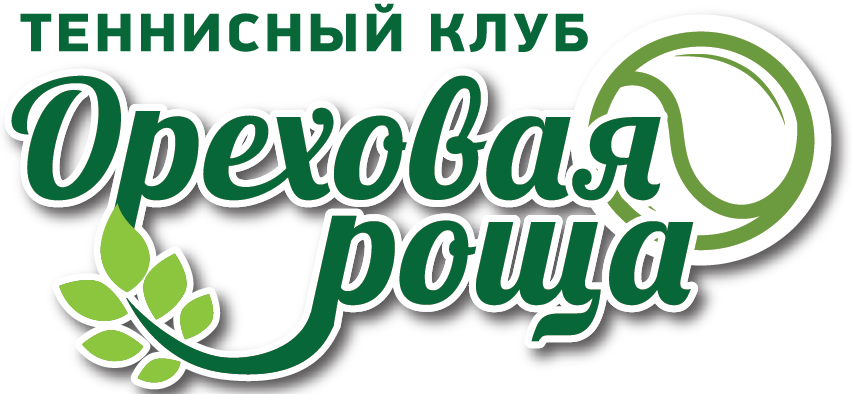 Детский прайс-лист зимнего сезонаТеннисный клуб «Ореховая Роща»      8-928-1111-499Наименование услугиСтоимость (руб./60 мин) Разовая аренда корта 1200 Аренда корта по абонементу со свободным посещением                                  (за 1 человека)400Аренда корта по абонементу с фиксированной датой и временем  (за 1 человека)300Аренда корта по абонементу с фиксированной датой и временем группа(за 1 человека)200Корзина мячейБесплатноАренда ракетки100Аренда пушки500Наименование услугиСтоимость (руб./60 мин)Разовая аренда корта 1500Аренда корта по абонементу с фиксированной датой и временем  (индивидуальное занятие с инструктором)                                  600Аренда корта по абонементу с фиксированной датой и временем группа(за 1 человека)200 Аренда ракетки100 Аренда пушки500